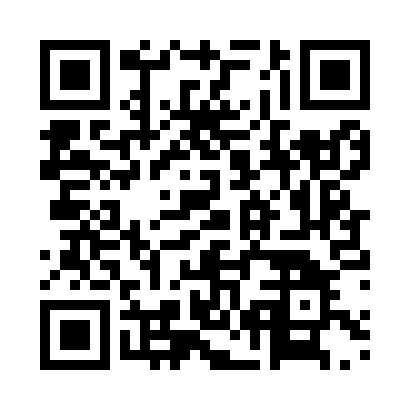 Prayer times for Kamert, BelgiumWed 1 May 2024 - Fri 31 May 2024High Latitude Method: Angle Based RulePrayer Calculation Method: Muslim World LeagueAsar Calculation Method: ShafiPrayer times provided by https://www.salahtimes.comDateDayFajrSunriseDhuhrAsrMaghribIsha1Wed3:446:111:365:389:0111:182Thu3:406:091:365:399:0311:213Fri3:376:071:355:409:0511:244Sat3:336:051:355:409:0611:275Sun3:306:041:355:419:0811:306Mon3:266:021:355:419:0911:337Tue3:226:001:355:429:1111:378Wed3:215:591:355:439:1211:409Thu3:205:571:355:439:1411:4210Fri3:195:551:355:449:1611:4311Sat3:195:541:355:459:1711:4312Sun3:185:521:355:459:1911:4413Mon3:175:511:355:469:2011:4514Tue3:175:491:355:469:2211:4515Wed3:165:481:355:479:2311:4616Thu3:165:461:355:479:2511:4717Fri3:155:451:355:489:2611:4718Sat3:155:431:355:499:2711:4819Sun3:145:421:355:499:2911:4920Mon3:145:411:355:509:3011:4921Tue3:135:401:355:509:3211:5022Wed3:135:381:355:519:3311:5023Thu3:125:371:355:519:3411:5124Fri3:125:361:365:529:3611:5225Sat3:125:351:365:529:3711:5226Sun3:115:341:365:539:3811:5327Mon3:115:331:365:539:3911:5328Tue3:115:321:365:549:4011:5429Wed3:105:311:365:549:4211:5530Thu3:105:301:365:559:4311:5531Fri3:105:291:365:559:4411:56